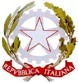 Ministero dell’IstruzioneIstituto Comprensivo Statale di Via AcerbiVia Acerbi 21 – 27100 Pavia Tel: 0382-467325 Fax: 0382-568378 c.f. 96069460184e-mail:pvic82500d@istruzione.itepvic82500d@pec.istruzione.itsito web:https://icacerbi.edu.it/CODICE UNIVOCO UFFICIO: UFB6F9Ai genitori dell’alunno/a_________________________         della classe_________ sez_________Agli atti (fascicolo personale dell’alunno/a)Oggetto: Comunicazione sull’andamento scolastico Visto quanto emerso nella seduta del consiglio di classe del_____________________ si comunica che vostro/a figlio/a presenta al momento valutazioni non soddisfacenti nei seguenti ambiti:Si sottolinea inoltre che l’alunno/a ha effettuato a tutt’oggi _________giorni di assenza.Il consiglio di classe richiede all’alunno e alla famiglia un maggior impegno al fine di collaborare con l’azione messa in atto dalla scuola per il miglioramento delle situazioni segnalate.Per ogni chiarimento i genitori possono prendere contatto con il coordinatore di classe o con i docenti delle discipline con valutazione negativa.
                                                                               IL COORDINATORE							                                                                           ________________________			              ITALIANOSTORIAGEOGRAFIAMATEMATICASCIENZETECNOLOGIAINGLESESPAGNOLO/FRANCESEARTE E IMMAGINESCIENZE MOTORIE E SPORTIVEMUSICACOMPORTAMENTOEDUCAZIONE CIVICA